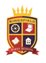 Subject Specific Vocabulary forP.S.H.R.E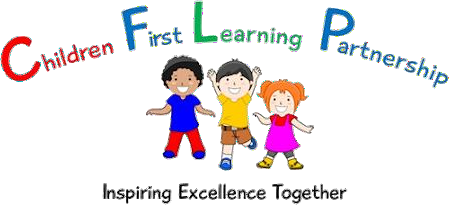 PSHE/RSHE: Progression of Vocabulary/TerminologyKS1 Generic VocabularyExploreEngageReflectKS1 Generic VocabularyEngage with Talk about ExploreAsk questions RecogniseListen and respondListen to Find out aboutIdentify Hear and respondAsk and respond imaginatively to questions.Talk aboutThemesAutumnSpringSummerEYFSMyself Feelings Being gentle RightsResponsibilityTalentsFamiliesHomeFriends Standing up for myselfChallenges Perseverance JobsHelpExercise Healthy food Physical activity SleepClean BodiesRespecting my bodyFun Fears GrowthFamily life Friendship Falling outKS1 Cycle Arulesdifferenceexpectationscommunityenvironmentnegativeharassmentself-respectattitudeauthorityresponsibilitytruthfulnesstrustworthinesskindnessgenerositydecision makingcollaborativeconsiderationpositivefeelingsnervoussurprisefearrecognisefearsensitiveothersco-operativelistenopinionreflecthealthy eatinggermsinfectionsdiseasesimprovehealth and well-beingpositive life changesbenefitsexercisefairrightwrongrespectsimilaritiesdifferencesreal-life choicesimproveimpactbullyingname-callingresponsibilitiesby-standersimpulsiveconsideredbehaviourpeer pressurepositivenegativesecretssurprisesriskssafetyattitudebehaviourinfluencepositiverelationshipsreflectrespectrulesviewsopinionsconsiderationdecision-makingindependentlycollaborativelyresponsibilitysafetyriskGreen Cross Coderoad safetyworkplacemoneyspendingSafe Zone VocabKey wordsSearch engineTechnologyOwnershipTrusted adultFolderEmpathy Safe Zone VocabKey wordsSearch engineTechnologyOwnershipTrusted adultFolderEmpathy Safe Zone VocabKey wordsSearch engineTechnologyOwnershipTrusted adultFolderEmpathy Safe Zone VocabKey wordsSearch engineTechnologyOwnershipTrusted adultFolderEmpathy KS1 Cycle BHope Fear FairValuing Contributions Choices Assumptions StereotypesGender Gender diversityRealistic Strengths cooperationContributingRelaxation Nutrition LifestyleLife cycles (plants) YoungOld IndependenceBoundaries Secrets Trust Appreciation Behaviour BullyingSafe Zone VocabIdentity  Online Email Relationships Healthy Technology            Communicate  Information Reputation  Responsibility  Negative comments Search engine  Inappropriate Copyright WebpageSafe Zone VocabIdentity  Online Email Relationships Healthy Technology            Communicate  Information Reputation  Responsibility  Negative comments Search engine  Inappropriate Copyright WebpageSafe Zone VocabIdentity  Online Email Relationships Healthy Technology            Communicate  Information Reputation  Responsibility  Negative comments Search engine  Inappropriate Copyright WebpageSafe Zone VocabIdentity  Online Email Relationships Healthy Technology            Communicate  Information Reputation  Responsibility  Negative comments Search engine  Inappropriate Copyright WebpageKS2 Generic VocabularyExploreEngageReflectKS2 Generic VocabularyMake links Ask questions Talk aboutRaise questions ShowTalk toFind out about Identify Investigate Make LinksCompare and contrast ExploreMake suggestions ResearchShowConsider Enter imaginativelyMake links Reflect imaginativelyExplain ShowAutumnSpringSummerKS2 Cycle Acommunity groupsICThealth and safetycollaboratecommon goalsresponsiblyconsequencesfairnessconsiderationsympathiseempathiseinfluenceresponsible choices                    recognisesimilaritiesdifferencesstrategiesrelationshipphysicallymentallyrespectgoalshealthy lifestylecooperativemanagecontrollocal organisationsfeelings relationshipbalanceempathisereflectactionsemotions                    strategiesrisksensiblyimpactresponsiblyawarenesschangesstrategiesemergencyconsiderationNegotiatepresentviewsphysical activitynutritionresponsible choicesconsequencesneedswantsmediamanaging riskcontributeSafe Zone VocabIdentifyAvatarSocial mediaEmojisAcronymsText speakTrustOnlineBeliefOpinionBullyingTechnologyPasswordSafe Zone VocabIdentifyAvatarSocial mediaEmojisAcronymsText speakTrustOnlineBeliefOpinionBullyingTechnologyPasswordSafe Zone VocabIdentifyAvatarSocial mediaEmojisAcronymsText speakTrustOnlineBeliefOpinionBullyingTechnologyPasswordSafe Zone VocabIdentifyAvatarSocial mediaEmojisAcronymsText speakTrustOnlineBeliefOpinionBullyingTechnologyPasswordKS2 Cycle Bimpactsoftware featuresconsequencesresponsible choicespositive contributionlocal organisationssensitivitychallenges,co-operativelyfairnessconsiderationstrategiesmanagingcontrollingfeelingsstereo-typingbalanceskillsagreementdiscussionsappropriaterelationshipdiscriminationsafelyformmaintainlifestyle choicesempathiseconsiderationviewsissuesmanagingcontrollingfeelingsemotionsself-assessidentifypositivefeelingscontributeimprovefuture actionsreflectworthresponsible choicesappropriaterelationshipsrecognisestereo-typingissueschallengediscriminationempathiseneedswantsset goalsprioritisemanage timemanage resourcesmoneySafe Zone VocabDescribeStrategiesStreamingGamingPlatformRespectfulOnlineBullyingReputationLimitCreateContentShareJudgementAccurateImpersonateIdentifyPerceivePerceptionConsentPrivacyPrivateSafe Zone VocabDescribeStrategiesStreamingGamingPlatformRespectfulOnlineBullyingReputationLimitCreateContentShareJudgementAccurateImpersonateIdentifyPerceivePerceptionConsentPrivacyPrivateSafe Zone VocabDescribeStrategiesStreamingGamingPlatformRespectfulOnlineBullyingReputationLimitCreateContentShareJudgementAccurateImpersonateIdentifyPerceivePerceptionConsentPrivacyPrivateSafe Zone VocabDescribeStrategiesStreamingGamingPlatformRespectfulOnlineBullyingReputationLimitCreateContentShareJudgementAccurateImpersonateIdentifyPerceivePerceptionConsentPrivacyPrivate